احكام و تعاليم فردى - اعتدالحضرت بهاءالله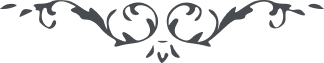 اعتدالحضرت بهاءالله:1 – " خذوا الاعتدال هذا ما أمرکم به الغنيّ المتعال " (ص ١٦٠ ج ٣ امر و خلق)2 – " إنّ التمدن الّذي يذکره علماء مِصر الصّنايع والفضل لو يتجاوز حدّ الاعتدال لتراه نقمة علی النّاس کذلک يخبرکم الخبير إنّه يصير مبدء الفساد في تجاوزه کما کان مبدء الإصلاح في اعتداله تفکّروا يا قوم ولا تکونوا من الهائمين سوف تحترق من ناره وينطق لسان العظمة الملک للّه العزيز الحميد" . (ص ٢٢٠ منتخباتی از آثار حضرت بهاءاللّه)3 - "هر امری که از اعتدال تجاوز نمايد از طراز اثر محروم مشاهده شود مثلا حرّيّت و تمدن و امثال آن مع آنکه بقبول اهل معرفت فائز است اگر از حدّ اعتدال تجاوز نمايد سبب و علّت ضرّ گردد ".(لوح مقصود - ص ١٠٣ مجموعه ای از الواح جمال اقدس ابهی)4 - " کلمة ‌اللّه در ورق نهم از فردوس اعلی براستی ميگويم هر امری از امور اعتدالش محبوب چون تجاوز نمايد سبب ضرّ گردد "(کلمات فردوسيه -ص ٣٨مجموعه ای از الواح جمال اقدس ابهی)5 - " در کلّ احوال بحدّ اعتدال حرکت نمائيد " (کتاب بديع)حضرت عبدالبهاء:1 - " در عالم امکان حيات و نجات هر شیء از اعتدال و حرکت بموقع است و ممات و هلاکش تجاوز از حدّ اعتدال و عمل بغير موقع . هر امر ممدوح و گفتار و کردار مفيدی چون از اعتدال و موقع تجاوز کند قبيح و مضرّ گردد "(ص ٣٣٨ج ٢ بدائع الآثار)حضرت ولی امر الله:1 - " از حدّ آداب و رتبه اعتدال خارج نگردند و تجاوز ننمايند " (ص ٢٤٩ ج ١ سالهای ٢٦ - ١٩٢٢ توقيعات مبارکه)